In class Static forcesFBD:   					Components:  ∑ Fx = 0 = T1 – T2 cosΘ    ∑ Fy = 0 = T2 sin Θ – Fw                 T2 cos 40 = T1      			Fw = T2 sin 40		0.766 T2 = T1    				(6.2 )(9.8)/0.642 = T2		0.766)(94.6) = T1 = 72.5 N		94.6 = T2FBD: 					Component diagram:∑ Fx = T1 sin 10 – T2 sin 80 = 0	T1 sin 10/sin 80 = T20.177 T1 = T2∑ Fy = 0 = T1 cos 10 – T2 cos 80 – mg(320 )(9.8) = 0.985 T1 – (0.177T1)(cos 80)(320 )(9.8) = 0.985 T1 – (0.177T1)(cos 80)3136 N =  (0.985 – 0.031) T1 3290 N = T1              (0.177)(T1) = T2 = 582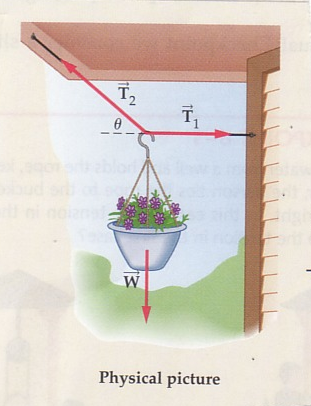 A 6.20 kg pot of flowers is to be hung using two wires, one horizontally to a wall with tension T1 and the other with tension T2 sloping up at an angle Θ = 40.0 ° tied to an overhang.  Find the tension in each wire.  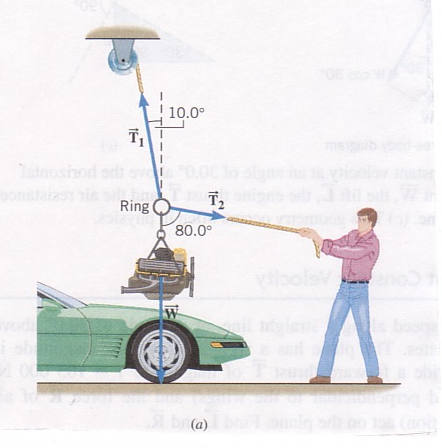 An automobile engine with a mass of 320 kg is suspended from a ring by a cable.  It is held in position by two ropes; one suspended from a pulley on the ceiling and one pulled by a mechanic as shown in the diagram.  Determine the tension in each cable.